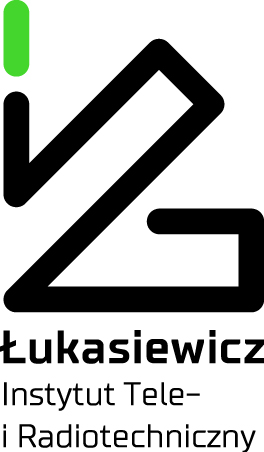 Załącznik nr 1do zapytania ofertowego 035/EZ/2022dn. .................miejscowość............................................................................................................................................										Pieczęć lub nazwa i adres oraz email Oferenta									OfertaW odpowiedzi na zapytanie ofertowe 035/EZ/2022 na wykonanie badań w celu oceny poprawności przyjętej koncepcji rozwiązań technicznych modeli urządzeń i wydanie opinii technicznejOferuję:Zobowiązuję się do wykonania zamówienia w terminie 3 tygodni od daty zawarcia umowy.Oświadczam, że wyniki pracy na badane urządzenia wchodzące w skład systemu zostaną wydane w formie opinii technicznej.Oświadczam, że nie podlegam wykluczeniu z postępowania o udzielenie zamówienia ze względu na powiązania osobowe i kapitałowe z Zamawiającym (Siecią Badawczą Łukaszewicz - Instytutem Tele- i Radiotechnicznym), o których mowa w pkt V zapytania ofertowego, ponieważ nie jesteśmy powiązani osobowo lub kapitałowo z Zamawiającym.Oświadczam, że jestem związany niniejszą ofertą przez okres 30 dni od terminu składania ofert. W przypadku wyboru mojej oferty, podpiszę umowę zgodnie z projektem umowy załączonym do zapytania ofertowego. Nr akredytacji………….												......................................................                   Imię i nazwisko lub pieczęć oraz  podpis	osoby upoważnionej do reprezentowania OferentaLp.NazwaIlośćJed. miaryCena netto złWartość netto złTermin realizacji1.Wykonanie badań w celu oceny poprawności przyjętej koncepcji rozwiązań technicznych modeli urządzeń o budowie i funkcjonalności opisanej w załączonym dokumencie„Założenia techniczne systemu agregacji danych” i wydanie opinii technicznej1szt.Wartość netto:Wartość netto:Wartość netto: